                                THÔNG TIN ỨNG VIÊN				                Vị trí dự tuyển: ............................................I. THÔNG TIN CÁ NHÂN:Họ và tên:			  	Ngày sinh:		 	Nơi sinh:	Giới tính: 		     	  	Chiều cao: 			Cân nặng:Số CMTND/CCCD:			 Ngày cấp:			Nơi cấp:Tình trạng hôn nhân: 	Quê quán: 						Nguyên quán:Hộ khẩu thường trú:Địa chỉ liên lạc:Địa chỉ email:			                 ĐT cố định:		       ĐTDĐ:Mức thu nhập Gross mong muốn:   …….  triệu đồng/tháng.II. QUÁ TRÌNH HỌC TẬP & CÁC KHÓA ĐÀO TẠO: (Ghi các bằng cấp, chứng chỉ chính)III. NGOẠI NGỮ: (Ghi: Tốt, Khá, Trung Bình, Kém …)IV. QUAN HỆ GIA ĐÌNH: (Ứng viên ghi rõ thông tin Bố, mẹ, anh chị em ruột; Bố, mẹ, anh, chị, em vợ/chồng)V. NGƯỜI THÂN, NGƯỜI QUEN ĐÃ, ĐANG LÀM VIỆC TẠI VCB, VCBS: (Nội dung này ghi theo các thông tin ứng viên được biết, do vậy không bắt buộc phải chi tiết, chính xác)VI. QUÁ TRÌNH CÔNG TÁC: (Bắt đầu từ công việc gần đây nhất)VII. KỸ NĂNG: (nêu rõ điểm mạnh, điểm yếu của bản thân)VIII. THÀNH TÍCH, KHEN THƯỞNG, HOẠT ĐỘNG XÃ HỘI: VIII. LIÊN HỆ: (trong trường hợp không liên hệ được với ứng viên)Tôi xin cam kết các nội dung sau:Là công dân Việt Nam, có đầy đủ năng lực hành vi dân sự theo quy định của pháp luật. Đủ sức khỏe để thực hiện công việc.Không có tiền án tiền sự, không trong thời gian bị truy cứu trách nhiệm hình sự, chấp hành án phạt tù, án treo, cải tạo không giam giữ, quản chế, bị áp dụng biện pháp giáo dục tại địa phương.Toàn bộ những thông tin được cung cấp trên đây là đầy đủ, đúng sự thật. Tôi đồng ý để VCBS thực hiện các điều tra xác minh những thông tin về cá nhân, quá trình làm việc, tình hình tài chính, sức khỏe hoặc các vấn đề liên quan khác cần thiết cho việc ra quyết định tuyển dụng của VCBS.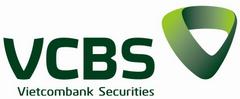 CÔNG TY TNHH CHỨNG KHOÁN NGÂN HÀNG TMCP NGOẠI THƯƠNG VIỆT NAMThời gianbắt đầuThời giankết thúcTrường/Đơn vị đào tạoChuyên ngànhHệđào tạoLoại hìnhđào tạoXếploạiNgoại ngữ có thể sử dụngNgheNóiĐọcViếtChứng chỉ quốc tếTiếng AnhMối quan hệHọ và tênNăm sinhQuê quánNghề nghiệp, đơn vị công tác.........................................................................................…………………………………………………………………………………………………………………………………………………………………………………………………………………………………………………….…….…….…….…….…….…….…….……………………………………………………………………………...................................………………………………………………………………………………………………………………………...................................………………………………………………………………………....................................………………………………………………………………………………………………………………………………………………………………………………………………………………………………………………Mối quan hệTên/Họ và tênĐơn vị công tác tại VCB, VCBS và thời gian công tác (nếu có)Điện thoại di động(nếu có)......................................................................…………………………………………………………………………………………………………………………………………………………………………………………………………………………………………………………………………………………………………………………………………………………………………………………………………………………………………………………………………………………………………………………………………………………………………………………………………………………………………………………………………………………………………………Công tyChức danh/vị trí hiện nayChức danh/vị trí hiện nayChức danh/vị trí hiện nayThời gian công tácCấp trên trực tiếp(Họ tên, chức danh và số điện thoại, nếu có thể cung cấp)1. Tên:    Địa chỉ:    Điện thoại:Từ:...../....../.......Đến:..../....../......Công việc được phân công, trách nhiệm, thành tích đạt được: Công việc được phân công, trách nhiệm, thành tích đạt được: Công việc được phân công, trách nhiệm, thành tích đạt được: Công việc được phân công, trách nhiệm, thành tích đạt được: Công việc được phân công, trách nhiệm, thành tích đạt được: Công việc được phân công, trách nhiệm, thành tích đạt được: Mức lương hiện hưởng: Mức lương hiện hưởng: Mức lương hiện hưởng:  Đang làm   Đã chấm dứtLý do chấm dứt:Lý do chấm dứt:2. Tên:    Địa chỉ:       Điện thoại:2. Tên:    Địa chỉ:       Điện thoại:2. Tên:    Địa chỉ:       Điện thoại:Từ:...../....../.......Đến:..../....../......Công việc được phân công, trách nhiệm, thành tích đạt được:Công việc được phân công, trách nhiệm, thành tích đạt được:Công việc được phân công, trách nhiệm, thành tích đạt được:Công việc được phân công, trách nhiệm, thành tích đạt được:Công việc được phân công, trách nhiệm, thành tích đạt được:Công việc được phân công, trách nhiệm, thành tích đạt được:Mức lương đã hưởng: Mức lương đã hưởng: Lý do chấm dứt:Lý do chấm dứt:Lý do chấm dứt:Lý do chấm dứt:3. Tên:    Địa chỉ:       Điện thoại:3. Tên:    Địa chỉ:       Điện thoại:3. Tên:    Địa chỉ:       Điện thoại:Từ:...../....../.......Đến:..../....../......Công việc được phân công, trách nhiệm, thành tích đạt được:Công việc được phân công, trách nhiệm, thành tích đạt được:Công việc được phân công, trách nhiệm, thành tích đạt được:Công việc được phân công, trách nhiệm, thành tích đạt được:Công việc được phân công, trách nhiệm, thành tích đạt được:Công việc được phân công, trách nhiệm, thành tích đạt được:Mức lương đã hưởng: Lý do chấm dứt:Lý do chấm dứt:Lý do chấm dứt:Lý do chấm dứt:Lý do chấm dứt:Điểm mạnh- - - Điểm yếu- - - SttThông tin chi tiếtNămSttHọ và tênQuan hệSố điện thoại (Cố định/ ĐTDĐ)